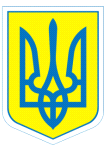 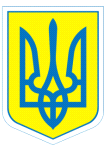 НАКАЗ13.12.2017					м.Харків					№ 270Про дострокове зняття догани з Путєвської В.В.Відповідно до частини другої статті 151 Кодексу законів про працю України, враховуючи сумлінне ставлення до своєї роботи, якісне виконання посадових обов’язків, за ініціативність в організації чіткої роботи при виконанні посадових обов’язків, збільшення обсягу робіт та обов’язків, за своєчасну та якісну підготовку та надання звітів та узагальнюючих матеріалів, передбачених посадовими обовязками НАКАЗУЮ:1. Зняти з Путєвської Валентини Володимирівни, головного бухгалтера, догану, оголошену наказом від 27.09.2017 № 209 п.1.9 «Про відшкодування збитків, виявлених під час проведення державного фінансового контролю Північно-східного офісу Держаудитслужби  Комунального закладу «Спеціальний навчально-виховний комплекс І-ІІ ступенів № 2» Харківської обласної ради».2. Контроль за виконанням наказу залишаю за собою.Директор			Л.О.МельніковаЗ наказом ознайомлена         В.В.Путєвська